Queen of Heaven Catholic School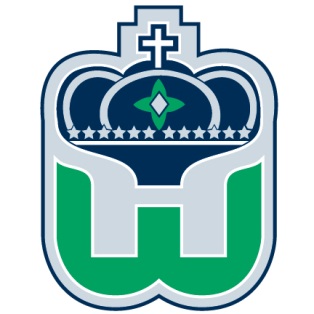 School Council Meeting AgendaTuesday, January 27th, 2015School Gym ~ 6:30 – 8:30 p.m.Agenda:Welcoming and Sign in/attendance for members: Parent Council Members: School Council Co-Chair(s) – (CC) Secretary - (S)                              Principal – John Susi	and Vice Principal – Viviana Varano                              Teaching Staff Representatives – Melissa Dennie            Non-Teaching Staff Rep – Jennifer Notarangelo and Jasmine PereiraOpening Prayer (Parish Representative Marvin Duarte to lead or select someone (2 min)(Continuation from last meeting): Establishing School Council objectives and goals for the 2014-2015 school year – Review of Group Discussions from December 2, 2014, Co-lead by J. Susi, V. Varano, JG Caissie, J. Power (15 min.)Principal and Vice Principal’s Report (J. Susi and V. Varano) (35 min)Milton Community Energy Challenge – We won $750!Please sign up http://www.miltonhydro.com/cec/Construction UpdateFinancial UpdateSchool Official Opening Committee RequiredDate of ceremony – April 21 at 10:00 a.m.Combined Jean Vanier family of Schools Parent Information Night on Mental Health – parent representative required.Upcoming Events and ActivitiesCo-Chairs Report (Jason Power & Jean-Guy Cassie) (5 min)Guide Book for Parents and Schools revisited by (JP) Resignation of three council members due to other commitmentsCommittee Updates (20 min)Spirituality Committee – Sandra ReiCorporate Committee: Need to reschedule meeting Family Fun Night: Tamara DiLorenzoMilk Program: Julie CasimiroPizza Day Committee: Catharine CampbellPita Day Committee - initial Roll-out and response so farSchool Council By-Laws: Jason Power/JG Caissie (Need to set meeting)Yearbook Committee: Melissa Dennie to report on behalf of committeeSchool Uniforms Mr. Susi - (2 min)Action plan and communication was sent to parents Planning Committee has met and all appears to be moving forwardSafety Committee/Parking Lot Issues: Jean-Guy Caissie (10 min.)Future Agenda Items:________________________________________________________________________________________________________________Next Meetings – Preferred time, day? AdjournmentTeresa AgiusJulia CorreiaNancy VellaShannon PrychidnyKathy AllenMichael CorreiaYolanda LopezSandra ReiBettina Arapi     (S)Bonnie DeyNicole MarjerrisonNadena SinghLaura BreauTamara DiLorenzoScott McKenzieAndrea TaylorStephanie BressetteTracey DosAnjosAnna NicolantonioRosalie SalamoneMelanie BurroughsMarvin DuarteKimberley NuguidLisa WhiteJean-Guy Caissie (CC)Andrea DuhamelDiana PalalasCatherine CampbellChryslyn FernandesDevin PowerKimberley CanestraroCarla GrecoJason Power (CC)Julie CasimiroRemon HannahAlcina PrezensChristian CepedaAnnamarie LatkaMichael Prenzens